UNIVERSIDAD TECNOLÓGICA DE LA REGIÓN NORTE DE GUERRERO 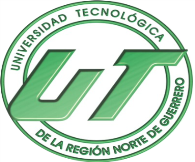 Técnico Superior Universitario en MecánicaTecnologías DigitalesRÚBRICA DE EVALUACIÓN PARA “Caso práctico”I.S.C. Luis Antonio Saucedo HernándezNombre del alumno:Nombre del alumno:Nombre del alumno:Nombre del alumno:Grupo:101101Cuatrimestre:PrimeroPrimeroPrimeroPrimeroPeriodo de Evaluación:Periodo de Evaluación:Sept-Dic 2018Sept-Dic 2018Fecha de Entrega:Fecha de Entrega:Fecha de Entrega:Unidad Temática:Unidad Temática:Unidad Temática:II. Hoja de cálculoII. Hoja de cálculoII. Hoja de cálculoTemas a Evaluar:Temas a Evaluar:Hoja de cálculoHoja de cálculoHoja de cálculoHoja de cálculoHoja de cálculoObjetivo:Objetivo:El alumno elaborará hojas de cálculo como herramientas de apoyo para la gestión de la información y el trabajo colaborativo en línea.El alumno elaborará hojas de cálculo como herramientas de apoyo para la gestión de la información y el trabajo colaborativo en línea.El alumno elaborará hojas de cálculo como herramientas de apoyo para la gestión de la información y el trabajo colaborativo en línea.El alumno elaborará hojas de cálculo como herramientas de apoyo para la gestión de la información y el trabajo colaborativo en línea.El alumno elaborará hojas de cálculo como herramientas de apoyo para la gestión de la información y el trabajo colaborativo en línea.El alumno elaborará hojas de cálculo como herramientas de apoyo para la gestión de la información y el trabajo colaborativo en línea.El alumno elaborará hojas de cálculo como herramientas de apoyo para la gestión de la información y el trabajo colaborativo en línea.El alumno elaborará hojas de cálculo como herramientas de apoyo para la gestión de la información y el trabajo colaborativo en línea.El alumno elaborará hojas de cálculo como herramientas de apoyo para la gestión de la información y el trabajo colaborativo en línea.El alumno elaborará hojas de cálculo como herramientas de apoyo para la gestión de la información y el trabajo colaborativo en línea.El alumno elaborará hojas de cálculo como herramientas de apoyo para la gestión de la información y el trabajo colaborativo en línea.Especificaciones de elaboración: Especificaciones de elaboración: Elaborar el ejercicio propuesto en los siguientes enlaces:En el sitio http://lash.utrng.edu.mx/, se han publicado los temas de la materia, en el menú, se encuentra nuestra Carrera y después el acceso a nuestra Materia.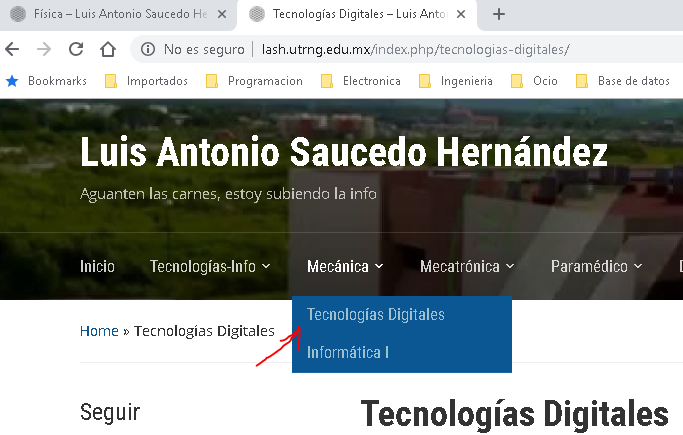 La publicación “Ejercicio 1, Hoja de Cálculo” tiene las instrucciones para el trabajo a entregar.La publicación “Ejercicio 3” tiene las instrucciones para el trabajo a entregar.Se creará una carpeta con su nombre a fin de resguardar en ella los documentos generados en los tres parciales. Ej. “LuisAntonioSaucedoHdez-101-Mec-Tec-Dig”, “JuanPerezDelaCOncha-1A-Mec-TecDig”, etc. considerar Nombre, Apellido(s) Grupo y MateriaSe entregará en forma electrónica e impresaLa versión impresa será a COLORLa versión electrónica será agregada a la carpeta con tu nombre y enviada al correo lsaucedoh@utrng.edu.mxElaborar el ejercicio propuesto en los siguientes enlaces:En el sitio http://lash.utrng.edu.mx/, se han publicado los temas de la materia, en el menú, se encuentra nuestra Carrera y después el acceso a nuestra Materia.La publicación “Ejercicio 1, Hoja de Cálculo” tiene las instrucciones para el trabajo a entregar.La publicación “Ejercicio 3” tiene las instrucciones para el trabajo a entregar.Se creará una carpeta con su nombre a fin de resguardar en ella los documentos generados en los tres parciales. Ej. “LuisAntonioSaucedoHdez-101-Mec-Tec-Dig”, “JuanPerezDelaCOncha-1A-Mec-TecDig”, etc. considerar Nombre, Apellido(s) Grupo y MateriaSe entregará en forma electrónica e impresaLa versión impresa será a COLORLa versión electrónica será agregada a la carpeta con tu nombre y enviada al correo lsaucedoh@utrng.edu.mxElaborar el ejercicio propuesto en los siguientes enlaces:En el sitio http://lash.utrng.edu.mx/, se han publicado los temas de la materia, en el menú, se encuentra nuestra Carrera y después el acceso a nuestra Materia.La publicación “Ejercicio 1, Hoja de Cálculo” tiene las instrucciones para el trabajo a entregar.La publicación “Ejercicio 3” tiene las instrucciones para el trabajo a entregar.Se creará una carpeta con su nombre a fin de resguardar en ella los documentos generados en los tres parciales. Ej. “LuisAntonioSaucedoHdez-101-Mec-Tec-Dig”, “JuanPerezDelaCOncha-1A-Mec-TecDig”, etc. considerar Nombre, Apellido(s) Grupo y MateriaSe entregará en forma electrónica e impresaLa versión impresa será a COLORLa versión electrónica será agregada a la carpeta con tu nombre y enviada al correo lsaucedoh@utrng.edu.mxElaborar el ejercicio propuesto en los siguientes enlaces:En el sitio http://lash.utrng.edu.mx/, se han publicado los temas de la materia, en el menú, se encuentra nuestra Carrera y después el acceso a nuestra Materia.La publicación “Ejercicio 1, Hoja de Cálculo” tiene las instrucciones para el trabajo a entregar.La publicación “Ejercicio 3” tiene las instrucciones para el trabajo a entregar.Se creará una carpeta con su nombre a fin de resguardar en ella los documentos generados en los tres parciales. Ej. “LuisAntonioSaucedoHdez-101-Mec-Tec-Dig”, “JuanPerezDelaCOncha-1A-Mec-TecDig”, etc. considerar Nombre, Apellido(s) Grupo y MateriaSe entregará en forma electrónica e impresaLa versión impresa será a COLORLa versión electrónica será agregada a la carpeta con tu nombre y enviada al correo lsaucedoh@utrng.edu.mxElaborar el ejercicio propuesto en los siguientes enlaces:En el sitio http://lash.utrng.edu.mx/, se han publicado los temas de la materia, en el menú, se encuentra nuestra Carrera y después el acceso a nuestra Materia.La publicación “Ejercicio 1, Hoja de Cálculo” tiene las instrucciones para el trabajo a entregar.La publicación “Ejercicio 3” tiene las instrucciones para el trabajo a entregar.Se creará una carpeta con su nombre a fin de resguardar en ella los documentos generados en los tres parciales. Ej. “LuisAntonioSaucedoHdez-101-Mec-Tec-Dig”, “JuanPerezDelaCOncha-1A-Mec-TecDig”, etc. considerar Nombre, Apellido(s) Grupo y MateriaSe entregará en forma electrónica e impresaLa versión impresa será a COLORLa versión electrónica será agregada a la carpeta con tu nombre y enviada al correo lsaucedoh@utrng.edu.mxElaborar el ejercicio propuesto en los siguientes enlaces:En el sitio http://lash.utrng.edu.mx/, se han publicado los temas de la materia, en el menú, se encuentra nuestra Carrera y después el acceso a nuestra Materia.La publicación “Ejercicio 1, Hoja de Cálculo” tiene las instrucciones para el trabajo a entregar.La publicación “Ejercicio 3” tiene las instrucciones para el trabajo a entregar.Se creará una carpeta con su nombre a fin de resguardar en ella los documentos generados en los tres parciales. Ej. “LuisAntonioSaucedoHdez-101-Mec-Tec-Dig”, “JuanPerezDelaCOncha-1A-Mec-TecDig”, etc. considerar Nombre, Apellido(s) Grupo y MateriaSe entregará en forma electrónica e impresaLa versión impresa será a COLORLa versión electrónica será agregada a la carpeta con tu nombre y enviada al correo lsaucedoh@utrng.edu.mxElaborar el ejercicio propuesto en los siguientes enlaces:En el sitio http://lash.utrng.edu.mx/, se han publicado los temas de la materia, en el menú, se encuentra nuestra Carrera y después el acceso a nuestra Materia.La publicación “Ejercicio 1, Hoja de Cálculo” tiene las instrucciones para el trabajo a entregar.La publicación “Ejercicio 3” tiene las instrucciones para el trabajo a entregar.Se creará una carpeta con su nombre a fin de resguardar en ella los documentos generados en los tres parciales. Ej. “LuisAntonioSaucedoHdez-101-Mec-Tec-Dig”, “JuanPerezDelaCOncha-1A-Mec-TecDig”, etc. considerar Nombre, Apellido(s) Grupo y MateriaSe entregará en forma electrónica e impresaLa versión impresa será a COLORLa versión electrónica será agregada a la carpeta con tu nombre y enviada al correo lsaucedoh@utrng.edu.mxElaborar el ejercicio propuesto en los siguientes enlaces:En el sitio http://lash.utrng.edu.mx/, se han publicado los temas de la materia, en el menú, se encuentra nuestra Carrera y después el acceso a nuestra Materia.La publicación “Ejercicio 1, Hoja de Cálculo” tiene las instrucciones para el trabajo a entregar.La publicación “Ejercicio 3” tiene las instrucciones para el trabajo a entregar.Se creará una carpeta con su nombre a fin de resguardar en ella los documentos generados en los tres parciales. Ej. “LuisAntonioSaucedoHdez-101-Mec-Tec-Dig”, “JuanPerezDelaCOncha-1A-Mec-TecDig”, etc. considerar Nombre, Apellido(s) Grupo y MateriaSe entregará en forma electrónica e impresaLa versión impresa será a COLORLa versión electrónica será agregada a la carpeta con tu nombre y enviada al correo lsaucedoh@utrng.edu.mxElaborar el ejercicio propuesto en los siguientes enlaces:En el sitio http://lash.utrng.edu.mx/, se han publicado los temas de la materia, en el menú, se encuentra nuestra Carrera y después el acceso a nuestra Materia.La publicación “Ejercicio 1, Hoja de Cálculo” tiene las instrucciones para el trabajo a entregar.La publicación “Ejercicio 3” tiene las instrucciones para el trabajo a entregar.Se creará una carpeta con su nombre a fin de resguardar en ella los documentos generados en los tres parciales. Ej. “LuisAntonioSaucedoHdez-101-Mec-Tec-Dig”, “JuanPerezDelaCOncha-1A-Mec-TecDig”, etc. considerar Nombre, Apellido(s) Grupo y MateriaSe entregará en forma electrónica e impresaLa versión impresa será a COLORLa versión electrónica será agregada a la carpeta con tu nombre y enviada al correo lsaucedoh@utrng.edu.mxElaborar el ejercicio propuesto en los siguientes enlaces:En el sitio http://lash.utrng.edu.mx/, se han publicado los temas de la materia, en el menú, se encuentra nuestra Carrera y después el acceso a nuestra Materia.La publicación “Ejercicio 1, Hoja de Cálculo” tiene las instrucciones para el trabajo a entregar.La publicación “Ejercicio 3” tiene las instrucciones para el trabajo a entregar.Se creará una carpeta con su nombre a fin de resguardar en ella los documentos generados en los tres parciales. Ej. “LuisAntonioSaucedoHdez-101-Mec-Tec-Dig”, “JuanPerezDelaCOncha-1A-Mec-TecDig”, etc. considerar Nombre, Apellido(s) Grupo y MateriaSe entregará en forma electrónica e impresaLa versión impresa será a COLORLa versión electrónica será agregada a la carpeta con tu nombre y enviada al correo lsaucedoh@utrng.edu.mxElaborar el ejercicio propuesto en los siguientes enlaces:En el sitio http://lash.utrng.edu.mx/, se han publicado los temas de la materia, en el menú, se encuentra nuestra Carrera y después el acceso a nuestra Materia.La publicación “Ejercicio 1, Hoja de Cálculo” tiene las instrucciones para el trabajo a entregar.La publicación “Ejercicio 3” tiene las instrucciones para el trabajo a entregar.Se creará una carpeta con su nombre a fin de resguardar en ella los documentos generados en los tres parciales. Ej. “LuisAntonioSaucedoHdez-101-Mec-Tec-Dig”, “JuanPerezDelaCOncha-1A-Mec-TecDig”, etc. considerar Nombre, Apellido(s) Grupo y MateriaSe entregará en forma electrónica e impresaLa versión impresa será a COLORLa versión electrónica será agregada a la carpeta con tu nombre y enviada al correo lsaucedoh@utrng.edu.mxASPECTOS A EVALUARAUTÓNOMO(10)DESTACADO(9)SATISFACTORIO(8)NO ACREDITADO(0)VALOR OBTENIDOTabla de Estatura(40%)Cuenta con las dos tablas del ejercicio.El Promedio, Valor más alto y el Valor Más bajo están calculados mediante fórmulas.Cuenta con las dos tablas del ejercicio.El Promedio, Valor más alto y el Valor Más bajo están calculados mediante fórmulas.No se muestra el orden de la segunda tablaCuenta con las dos tablas del ejercicio.El Promedio, Valor más alto y el Valor Más bajo están calculados mediante fórmulas.No se muestra el orden de la segunda tablaO los datos están capturados de manera erradaFalta una tabla o datoTabla de divisas(40%)Cuenta con todas las divisas mostradas en el ejemplo.Todos los totales calculan mediante fórmulas, el total de cambioFalta una de las divisas mostradas en el ejemplo.O Falta uno de los totales que calculan mediante fórmulas, el total de cambioFalta una de las divisas mostradas en el ejemplo.Y Falta uno de los totales que calculan mediante fórmulas, el total de cambioFaltan más de dos datos o están incorrectos en cualquier parte de la Tabla de divisasOrtografía(20%)No se cometen errores de gramática u ortografía que distraigan al lector del contenido. Comete de 1-3 errores de gramática u ortografía lo que distrae al lector del contenido. Comete de 4-6 errores de gramática u ortografía que distraen al lector del contenido. Comete más de 6 errores de gramática u ortografía que distraen al lector del contenido.